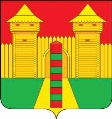 СОВЕТ ДЕПУТАТОВ ПОНЯТОВСКОГО СЕЛЬСКОГОПОСЕЛЕНИЯ ШУМЯЧСКОГО РАЙОНА СМОЛЕНСКОЙ ОБЛАСТИРЕШЕНИЕот  26  марта  2024 г.                                                                            № 8ст. Понятовка                                                                  О    проекте    решения    Совета    депутатов Понятовского      сельского            поселенияШумячского   района  Смоленской     области  «Об   утверждении   отчета   об   исполнении    бюджета Понятовского сельского  поселения   Шумячского   района   Смоленской    области  за  2023год»        В соответствии с Федеральным законом от 06.10.2003 г. №131-ФЗ «Об общих принципах организации местного самоуправления в Российской Федерации», Уставом Понятовского сельского поселения Шумячского района Смоленской области,                   Совет депутатов Понятовского сельского поселения Шумячского  района Смоленской области             Р Е Ш И Л:Принять прилагаемый проект  решения Совета депутатов Понятовского сельского поселения Шумячского  района Смоленской области  «Об утверждении отчета об исполнении бюджета Понятовского сельского    поселения      Шумячского  района Смоленской    области    за    2023 год».Настоящее     решение     опубликовать   в  печатном    средстве     массовой информации  органов местного  самоуправления  Понятовского  сельского поселения Шумячского района Смоленской области «Информационный вестник Понятовского сельского поселения».        3.   Настоящее  решение вступает в силу со дня его принятия.    Глава муниципального образования   Понятовского сельского поселения   Шумячского района Смоленской области                    Н.Б. БондареваСовет депутатов ПОНЯТОВСКОГО СЕЛЬСКОГО поселения ШУМЯЧСКОГО района Смоленской ОБЛАСТИПРОЕКТ РЕШЕНИЯ«__» ________   2024                                                                                              № Об исполнении бюджета Понятовского сельского поселения Шумячского   района Смоленской области за 2023 год          Заслушав и обсудив  отчет Администрации Понятовского сельского поселения Шумячского района Смоленской области об исполнении бюджета Понятовского сельского поселения Шумячского района Смоленской области за 2023 год, руководствуясь  Бюджетным кодексом Российской Федерации,  Уставом Понятовского сельского поселения Шумячского района Смоленской области, Положением о бюджетном процессе в Понятовском сельском поселении Шумячского района Смоленской области,           Совет депутатов Понятовского сельского поселения Шумячского района Смоленской области  РЕШИЛ:Утвердить отчет об исполнении бюджета Понятовского сельского поселения Шумячского района Смоленской области за 2023 год по доходам в сумме 4 778 656,58 рублей, в том числе по безвозмездным поступлениям в сумме 2 769 225,00 рублей, по расходам в сумме 4 800 975,23 рублей, с превышением расходов над доходами в сумме 22 318,65 рублей (дефицит бюджета);Утвердить показатели:   Источники финансирования дефицита бюджета Понятовского сельского поселения Шумячского района Смоленской области за 2023 год согласно приложению № 1 к настоящему решению;   Финансирования дефицита бюджета Понятовского сельского поселения Шумячского района Смоленской области за 2023 году по кодам классификации источников финансирования дефицитов бюджетов согласно приложению № 2 к настоящему решению;  Доходы бюджета Понятовского сельского поселения Шумячского района  Смоленской области за 2023 год по кодам классификации доходов бюджетов                     согласно приложению № 3 к настоящему решению;  Прогнозируемые безвозмездные поступления в бюджет Понятовского сельского поселения Шумячского района Смоленской области за 2023 год согласно приложению № 4 к настоящему решению.    Доходы бюджета Понятовского сельского поселения Шумячского района Смоленской области, за исключением безвозмездных поступлений, за 2023 год согласно приложению № 5 к настоящему решению.    Распределение бюджетных ассигнований по разделам, подразделам, целевым статьям (муниципальным программам и непрограммным направлениям деятельности), группам (группам и подгруппам) видов расходов классификации расходов бюджетов за 2022 год согласно приложению № 6 к настоящему решению.    Распределение бюджетных ассигнований по муниципальным программам и непрограммным направлениям деятельности за 2023 год согласно приложению № 7 к настоящему решению.     Расходы бюджета Понятовского сельского поселения Шумячского района Смоленской области за 2023 год по разделам и подразделам классификации расходов бюджетов согласно приложению № 8 к настоящему решению.           Отчет об использовании бюджетных ассигнований муниципального дорожного фонда Понятовского сельского поселения Шумячского района Смоленской области за 2023 год согласно приложению № 9 к настоящему решению.   Отчет об использовании бюджетных ассигнований резервного фонда Администрации Понятовского сельского поселения Шумячского района Смоленской области за 2023 год согласно приложению № 10 к настоящему решению.       Сведения о численности муниципальных служащих органов местного самоуправления, с указанием фактических затрат на их денежное содержание за 2023 год согласно приложению № 11 к настоящему решению.Настоящее решение вступает в силу со дня его официального опубликования в печатном средстве массовой информации органов местного самоуправления Понятовского сельского поселения Шумячского района Смоленской области «Информационный вестник Понятовского сельского поселения».Глава муниципального образованияПонятовского  сельского поселенияШумячского района Смоленской области                                                       Н.Б. БондареваПриложение 1Источники финансирования дефицита бюджета Понятовского сельского поселения Шумячского района Смоленской области за 2023 год(рублей)ИСТОЧНИКИфинансирования дефицита бюджета Понятовского сельского поселения Шумячского района Смоленской области за 2023 год по кодам классификации источников финансирования дефицитов бюджетов                                                                                                                                               (рублей)Прогнозируемые безвозмездные поступления в бюджет Понятовского сельского поселения Шумячского района Смоленской области за 2023 год(рублей)Распределение бюджетных ассигнований по муниципальным программам и непрограммным направлениям деятельности за 2023 год (рублей)                                                                                      О Т Ч Е Тоб использовании бюджетных ассигнований муниципального дорожного фонда Понятовского сельского поселения Шумячского района Смоленской области             за 2023 годГлава муниципального образованияПонятовского сельского поселенияШумячского района Смоленской области                                                             Н.Б.БондареваО Т Ч Е Тоб использовании бюджетных ассигнований резервного фонда Администрации Понятовского сельского поселения Шумячского района Смоленской области  за 2023 год				 (рублей)Глава муниципального образованияПонятовского сельского поселенияШумячского района Смоленской области                                                             Н.Б.БондареваСведения о численности муниципальных служащих органов местного самоуправления, с указанием фактических затрат на их денежное содержание за 2023 годК проекту  решения Совета депутатов Понятовского сельского поселения Шумячского района Смоленской области от «__» ______ 2024 года №__ «Об исполнении бюджета Понятовского сельского поселения Шумячского района Смоленской области за 2023 год»КодНаименование кода группы, подгруппы, статьи, вида источника финансирования дефицитов бюджетов, кода классификации операций сектора государственного управления, относящихся к источникам финансирования дефицитов бюджетовСумма12301 00 00 00 00 0000 000ИСТОЧНИКИ ВНУТРЕННЕГО ФИНАНСИРОВАНИЯ ДЕФИЦИТОВ БЮДЖЕТОВ22 318,6501 05 00 00 00 0000 000Изменение остатков средств на счетах по учету средств бюджета22 318,6501 05 00 00 00 0000 500Увеличение остатков средств бюджетов-4 778 656,5801 05 02 00 00 0000 500Увеличение прочих остатков средств бюджетов-4 778 656,5801 05 02 01 00 0000 510Увеличение прочих остатков денежных средств бюджетов-4 778 656,5801 05 02 01 10 0000 510Увеличение прочих остатков денежных средств  бюджетов сельских поселений-4 778 656,5801 05 00 00 00 0000 600Уменьшение остатков средств бюджетов4 800 975,2301 05 02 00 00 0000 600Уменьшение прочих остатков средств бюджетов4 800 975,2301 05 02 01 00 0000 610Уменьшение прочих остатков денежных средств бюджетов 4 800 975,2301 05 02 01 10 0000 610Уменьшение прочих остатков денежных средств бюджетов сельских поселений4 800 975,23Приложение № 2к проекту решению Совета депутатов Понятовского сельского поселения Шумячского района Смоленской области от «__» ______ 2024 года №__ «Об исполнении бюджета Понятовского сельского поселения Шумячского района Смоленской области за 2023год»Наименование главного администратора источника финансирования дефицита местного бюджета, показателяКодКассовое исполнение123АдминистрацияПонятовского сельского поселенияШумячского районаСмоленской области95422 318,65Увеличение прочих остатков денежных средств  бюджетов сельских поселений954 01 05 02 01 10 0000 510-4 778 656,58Уменьшение прочих остатков денежных средств бюджетов сельских поселений954 01 05 02 01 10 0000 6104 800 975,23Приложение № 3
к проект решению Совета депутатов Понятовского сельского поселения Шумячского района Смоленской области от «__» ______ 2024 года №__ «Об исполнении бюджета Понятовского сельского поселения Шумячского района Смоленской области за 2023 год»Приложение № 3
к проект решению Совета депутатов Понятовского сельского поселения Шумячского района Смоленской области от «__» ______ 2024 года №__ «Об исполнении бюджета Понятовского сельского поселения Шумячского района Смоленской области за 2023 год»Доходы бюджета Понятовского сельского поселения Шумячского района Смоленской области за 2023 год по кодам классификации доходов бюджетовДоходы бюджета Понятовского сельского поселения Шумячского района Смоленской области за 2023 год по кодам классификации доходов бюджетовДоходы бюджета Понятовского сельского поселения Шумячского района Смоленской области за 2023 год по кодам классификации доходов бюджетов(рублей)(рублей)(рублей)Наименование главного администратора доходов, показателяКодКассовое исполнениеНаименование главного администратора доходов, показателяКодКассовое исполнение123Федеральная налоговая служба1822 009 431,58Доходы от уплаты акцизов на дизельное топливо, подлежащие распределению между бюджетами субъектов Российской Федерации и местными бюджетами с учетом установленных дифференцированных нормативов отчислений в местные бюджеты (по нормативам, установленным Федеральным законом о федеральном бюджете в целях формирования дорожных фондов субъектов Российской Федерации)182 1 03 02231 01 0000 110512 526,35Доходы от уплаты акцизов на моторные масла для дизельных и (или) карбюраторных (инжекторных) двигателей, подлежащие распределению между бюджетами субъектов Российской Федерации и местными бюджетами с учетом установленных дифференцированных нормативов отчислений в местные бюджеты (по нормативам, установленным Федеральным законом о федеральном бюджете в целях формирования дорожных фондов субъектов Российской Федерации)182 1 0302241 01 0000 1102 676,88Доходы от уплаты акцизов на автомобильный бензин, подлежащие распределению между бюджетами субъектов Российской Федерации и местными бюджетами с учетом установленных дифференцированных нормативов отчислений в местные бюджеты (по нормативам, установленным Федеральным законом о федеральном бюджете в целях формирования дорожных фондов субъектов Российской Федерации)182 1 0302251 01 0000 110529 735,94Доходы от уплаты акцизов на прямогонный бензин, подлежащие распределению между бюджетами субъектов Российской Федерации и местными бюджетами с учетом установленных дифференцированных нормативов отчислений в местные бюджеты (по нормативам, установленным Федеральным законом о федеральном бюджете в целях формирования дорожных фондов субъектов Российской Федерации)182 1 03 02261 01 0000 110- 55 801,13Налог на доходы физических лиц с доходов, источником которых является налоговый агент, за исключением доходов, в отношении которых исчисление и уплата налога осуществляются в соответствии со статьями 227, 227.1 и 228 Налогового кодекса Российской Федерации182 1 01 02010 01 1000 110428 977,60Налог на доходы физических лиц с доходов, источником которых является налоговый агент, за исключением доходов, в отношении которых исчисление и уплата налога осуществляется в соответствии со статьями 227, 227.1 и 228 Налогового кодекса Российской Федерации, а также доходов от долевого участия в организации, полученных в виде дивидендов182 1 01 02010 01 3000 1102 824,14Налог на доходы физических лиц с доходов, полученных физическими лицами в соответствии со статьей 228 Налогового Кодекса Российской Федерации182 1 01 02030 01 0000 1107 653,74  Налог на имущество физических лиц, взимаемый по ставкам, применяемым к объектам налогообложения, расположенным в границах сельских поселений182 1 06 01030 10 0000 110166 234,41Земельный налог с организаций, обладающих земельным участком, расположенным в границах сельских поселений182 1 06 06033 10 0000 110131 551,66Земельный налог с физических лиц, обладающих земельным участком, расположенным в границах сельских поселений182 1 06 06043 10 0000 110282 839,08Доходы, получаемые в виде арендной либо иной платы за передачу в возмездное пользование государственного и муниципального имущества (за исключением имущества бюджетных и автономных учреждений, а также имущества государственных и муниципальных унитарных предприятий, в том числе казенных)182 1 11 05000 00 0000 120212,91Администрация Понятовского сельского поселения Шумячского района Смоленской области9542 769 225,00Дотации бюджетам сельских поселений на выравнивание бюджетной обеспеченности из бюджетов муниципальных районов954 2 02 16001 10 0000 1502 615 300,00Субвенции бюджетам сельских поселений на осуществление первичного воинского учета на территориях, где отсутствуют военные комиссариаты954 2 02 35118 10 0000 15047 000,00Иные межбюджетные трансферты954 202 40 000 00 0000 150212,91Прочие межбюджетные трансферты, передаваемые бюджетам954 	202 49 999 00 0000 150212,91Прочие межбюджетные трансферты, передаваемые бюджетам сельских поселений954 202 49 999 10 0000 150212,91Приложение  4к проекту решения Совета депутатов Понятовского сельского поселения Шумячского района Смоленской области от «__» ______ 2024 года №__ «Об исполнении бюджета Понятовского сельского поселения Шумячского района Смоленской области за 2023 год»КодНаименование кода доходабюджетаСумма1232 00 00000 00 0000 000БЕЗВОЗМЕЗДНЫЕ ПОСТУПЛЕНИЯ2 769 225,002 02 00000 00 0000 000БЕЗВОЗМЕЗДНЫЕ ПОСТУПЛЕНИЯ ОТ ДРУГИХ БЮДЖЕТОВ БЮДЖЕТНОЙ СИСТЕМЫ РОССИЙСКОЙ ФЕДЕРАЦИИ2 769 225,002 02 10000 00 0000 150Дотации бюджетам бюджетной системы Российской Федерации2 615 300,002 02 16001 00 0000 150Дотации на выравнивание бюджетной обеспеченности из бюджетов муниципальных районов, городских округов с внутригородским делением2 615 300,002 02 16001 10 0000 150Дотации бюджетам сельских поселений на выравнивание бюджетной обеспеченности из бюджетов муниципальных районов2 615 300,002 02 30000 00 0000 150Субвенции бюджетам бюджетной системы Российской Федерации47 000,002 02 35118 00 0000 150Субвенции бюджетам на осуществление первичного воинского учета органами местного самоуправления поселений, муниципальных и городских округов47 000,002 02 35118 10 0000 150Субвенции бюджетам сельских поселений на осуществление первичного воинского учета органами местного самоуправления поселений, муниципальных и городских округов47 000,002 02 40000 00 0000 150Иные межбюджетные трансферты106 925,002 02 49999 00 0000 150Прочие межбюджетные трансферты, передаваемые бюджетам106 925,002 02 49999 10 0000 150Прочие межбюджетные трансферты, передаваемые бюджетам сельских поселений106 925,00                                    Приложение 5
к проекту решения  Совета   депутатов   Понятовского  сельского поселения Шумячского района  Смоленской   области от "___" _________ 2024 года № ___  «Об исполнении  бюджета Понятовского сельского поселения Шумячского   района Смоленской области за 2023 год"                                    Приложение 5
к проекту решения  Совета   депутатов   Понятовского  сельского поселения Шумячского района  Смоленской   области от "___" _________ 2024 года № ___  «Об исполнении  бюджета Понятовского сельского поселения Шумячского   района Смоленской области за 2023 год"Доходы бюджета 
Понятовского сельского поселения Шумячского района Смоленской области, за исключением безвозмездных поступлений, за 2023 годДоходы бюджета 
Понятовского сельского поселения Шумячского района Смоленской области, за исключением безвозмездных поступлений, за 2023 годДоходы бюджета 
Понятовского сельского поселения Шумячского района Смоленской области, за исключением безвозмездных поступлений, за 2023 годКодНаименование кода доходов бюджетаСумма (руб.)1000000000 0000 000Налоговые и неналоговые доходы2 009 431,581010000000 0000 000НАЛОГИ НА ПРИБЫЛЬ, ДОХОДЫ439 455,48101 02000 01 0000 110Налог на доходы физических лиц439 455,48101 02010 01 0000 110Налог на доходы физических лиц с доходов, источником которых является налоговый агент, за исключением доходов, в отношении которых исчисление и уплата налога осуществляются в соответствии со статьями 227, 227.1 и 228 Налогового кодекса Российской Федерации428 977,601 01 02020 01 0000 110Налог на доходы физических лиц с доходов, полученных от осуществления деятельности физическими лицами, зарегистрированными в качестве индивидуальных предпринимателей, нотариусов, занимающихся частной практикой, адвокатов, учредивших адвокатские кабинеты, и других лиц, занимающихся частной практикой в соответствии со статьей 227 Налогового кодекса Российской Федерации2 824,141 01 02030 01 0000 110Налог на доходы физических лиц с доходов, полученных физическими лицами в соответствии со статьей 228 Налогового кодекса Российской Федерации7 653,741 03 00000 00 0000 000НАЛОГИ НА ТОВАРЫ (РАБОТЫ, УСЛУГИ), РЕАЛИЗУЕМЫЕ НА ТЕРРИТОРИИ РОССИЙСКОЙ ФЕДЕРАЦИИ989 138,041 03 02000 01 0000 110Акцизы по подакцизным товарам (продукции), производимым на территории Российской Федерации989 138,04103 02230 01 0000 110Доходы от уплаты акцизов на дизельное топливо, подлежащие распределению между бюджетами субъектов Российской Федерации и местными бюджетами с учетом установленных дифференцированных нормативов отчислений в местные бюджеты512 526,35103 02231 01 0000 110Доходы от уплаты акцизов на дизельное топливо, подлежащие распределению между бюджетами субъектов Российской Федерации и местными бюджетами с учетом установленных дифференцированных нормативов отчислений в местные бюджеты (по нормативам, установленным федеральным законом о федеральном бюджете в целях формирования дорожных фондов субъектов Российской Федерации)512 526,35103 02240 01 0000 110Доходы от уплаты акцизов на моторные масла для дизельных и (или) карбюраторных (инжекторных) двигателей, подлежащие распределению между бюджетами субъектов Российской Федерации и местными бюджетами с учетом установленных дифференцированных нормативов отчислений в местные бюджеты2 676,88103 02241 01 0000 110Доходы от уплаты акцизов на моторные масла для дизельных и (или) карбюраторных (инжекторных) двигателей, подлежащие распределению между бюджетами субъектов Российской Федерации и местными бюджетами с учетом установленных дифференцированных нормативов отчислений в местные бюджеты(по нормативам, установленным федеральным законом о федеральном бюджете в целях формирования дорожных фондов субъектов Российской Федерации)2 676,88103 02250 01 0000 110Доходы от уплаты акцизов на автомобильный бензин, подлежащие распределению между бюджетами субъектов Российской Федерации и местными бюджетами с учетом установленных дифференцированных нормативов отчислений в местные бюджеты529 735,94103 02251 01 0000 110Доходы от уплаты акцизов на автомобильный бензин, подлежащие распределению между бюджетами субъектов Российской Федерации и местными бюджетами с учетом установленных дифференцированных нормативов отчислений в местные бюджеты(по нормативам, установленным федеральным законом о федеральном бюджете в целях формирования дорожных фондов субъектов Российской Федерации)529 735,94103 02260 01 0000 110Доходы от уплаты акцизов на прямогонный бензин, подлежащие распределению между бюджетами субъектов Российской Федерации и местными бюджетами с учетом установленных дифференцированных нормативов отчислений в местные бюджеты-55 801,13103 02261 01 0000 110Доходы от уплаты акцизов на прямогонный бензин, подлежащие распределению между бюджетами субъектов Российской Федерации и местными бюджетами с учетом установленных дифференцированных нормативов отчислений в местные бюджеты(по нормативам, установленным федеральным законом о федеральном бюджете в целях формирования дорожных фондов субъектов Российской Федерации)-53 469,541060000000 0000 000НАЛОГИ НА ИМУЩЕСТВО580 625,15106 01000 00 0000 110Налог на имущество физических лиц166 234,41106 01030 10 0000 110Налог на имущество физических лиц, взимаемый по ставкам, применяемым к объектам налогообложения, расположенным в границах сельских поселений166 234,41106 06000 00 0000 110Земельный налог414 390,741 06 06030 00 0000 110Земельный налог с организаций131 551,66106 06033 10 0000 110Земельный налог с организаций, обладающих земельным участком, расположенным в границах сельских поселений131 551,66106 06040 00 0000 110Земельный налог с физических лиц282 839,08106 06043 10 0000 110Земельный налог с физических лиц,обладающих земельным участком, расположенным в границах сельских поселений282 839,08111 00000 00 0000 000Доходы от использования имущества, находящегося в государственной и муниципальной собственности212,91111 05000 00 0000 120Доходы, получаемые в виде арендной либо иной платы за передачу в возмездное пользование государственного и муниципального имущества (за исключением имущества бюджетных и автономных учреждений, а также имущества государственных и муниципальных унитарных предприятий, в том числе казенных)212,91111 05020 00 0000 120Доходы, получаемые в виде арендной платы за земли после разграничения государственной собственности на землю, а также средства от продажи права на заключение договоров аренды указанных земельных участков (за исключением земельных участков бюджетных и автономных учреждений)212,91111 05025 10 0000 120Доходы, получаемые в виде арендной платы, а также средства от продажи права на заключение договоров аренды за земли, находящиеся в собственности сельских поселений (за исключением земельных участков муниципальных бюджетных и автономных учреждений)212,91Распределение бюджетных ассигнований                                                                            по разделам, подразделам, целевым статьям (муниципальным программам и непрограммным направлениям деятельности), группам (группам и подгруппам) видов расходов классификации расходов бюджетов за 2023 годРаспределение бюджетных ассигнований                                                                            по разделам, подразделам, целевым статьям (муниципальным программам и непрограммным направлениям деятельности), группам (группам и подгруппам) видов расходов классификации расходов бюджетов за 2023 годРаспределение бюджетных ассигнований                                                                            по разделам, подразделам, целевым статьям (муниципальным программам и непрограммным направлениям деятельности), группам (группам и подгруппам) видов расходов классификации расходов бюджетов за 2023 годРаспределение бюджетных ассигнований                                                                            по разделам, подразделам, целевым статьям (муниципальным программам и непрограммным направлениям деятельности), группам (группам и подгруппам) видов расходов классификации расходов бюджетов за 2023 годРаспределение бюджетных ассигнований                                                                            по разделам, подразделам, целевым статьям (муниципальным программам и непрограммным направлениям деятельности), группам (группам и подгруппам) видов расходов классификации расходов бюджетов за 2023 годРаспределение бюджетных ассигнований                                                                            по разделам, подразделам, целевым статьям (муниципальным программам и непрограммным направлениям деятельности), группам (группам и подгруппам) видов расходов классификации расходов бюджетов за 2023 год                                НаименованиеРазделПодраздел Целевая статья Вид расходов Сумма123456ОБЩЕГОСУДАРСТВЕННЫЕ ВОПРОСЫ013 098 436,25Функционирование высшего должностного лица субъекта Российской Федерации и муниципального образования0102717 208,00Обеспечение деятельности законодательного и исполнительного органов власти010275 0 00 00000717 208,00Глава муниципального образования010275 0 01 00000717 208,00Расходы на обеспечение функций органов местного самоуправления010275 0 01 00140717 208,00Расходы на выплаты персоналу в целях обеспечения выполнения функций государственными (муниципальными) органами, казенными учреждениями, органами управления государственными внебюджетными фондами010275 0 01 00140100717 208,00Расходы на выплаты персоналу государственных (муниципальных) органов010275 0 01 00140120717 208,00Функционирование Правительства Российской Федерации, высших исполнительных органов государственной власти субъектов Российской Федерации, местных администраций01042 307 002,25Муниципальная программа "Социально-экономическое развитие Понятовского сельского поселения Шумячского района Смоленской области"010401 0 00 000002 307 002,25Комплексы процессных мероприятий010401 4 00 000002 307 002,25Комплекс процессных мероприятий "Обеспечение организационных условий для реализации муниципальной программы"010401 4 08 000002 307 002,25Расходы на обеспечение функций органов местного самоуправления010401 4 08 001401 901 842,03Расходы на выплаты персоналу в целях обеспечения выполнения функций государственными (муниципальными) органами, казенными учреждениями, органами управления государственными внебюджетными фондами010401 4 08 001401001 901 842,03Расходы на выплаты персоналу государственных (муниципальных) органов010401 4 08 001401201 901 842,03Закупка товаров, работ и услуг для обеспечения государственных (муниципальных) нужд010401 4 08 00140200 401 826,58Иные закупки товаров, работ и услуг для обеспечения государственных (муниципальных) нужд010401 4 08 00140240401 826,58Иные бюджетные ассигнования010401 4 08 001408003 333 64Уплата налогов, сборов и иных платежей010401 4 08 001408503 333,64Обеспечение деятельности финансовых, налоговых и таможенных органов и органов финансового (финансово-бюджетного) надзора010622 542,00Расходы бюджета поселения по передаче части полномочий в соответствии с заключенными соглашениями010676 0 00 0000022 542,00Расходы Понятовского сельского поселения по передаче части полномочий в соответствии с заключенными соглашениями010676 0 00 П411022 542,00Межбюджетные трансферты010676 0 00 П411050022 542,00Иные межбюджетные трансферты010676 0 00 П411054022 542,00Другие общегосударственные вопросы011351 684,00Прочие общегосударственные расходы011377 0 00 0000051 684,00Расходы бюджета, связанные с решением других общегосударственных вопросов011377 0 00 2017051 684,00Иные бюджетные ассигнования011377 0 00 2017080051 684,00Уплата налогов, сборов и иных платежей011377 0 00 2017085051 684,00НАЦИОНАЛЬНАЯ ОБОРОНА0247 000,00Мобилизационная и вневойсковая подготовка020347 000,00Непрограммные расходы органов исполнительной власти020399 0 00 0000047 000,00Расходы на осуществление первичного воинского учета органами местного самоуправления поселений, муниципальных и городских округов020399 0 00 5118047 000,00Расходы на выплаты персоналу в целях обеспечения выполнения функций государственными (муниципальными) органами, казенными учреждениями, органами управления государственными внебюджетными фондами020399 0 00 5118010029 713,00Расходы на выплаты персоналу государственных (муниципальных) органов020399 0 00 5118012029 713,00Закупка товаров, работ и услуг для обеспечения государственных (муниципальных) нужд020399 0 00 5118020017 287,00Иные закупки товаров, работ и услуг для обеспечения государственных (муниципальных) нужд020399 0 00 5118024017 287,00НАЦИОНАЛЬНАЯ БЕЗОПАСНОСТЬ И ПРАВООХРАНИТЕЛЬНАЯ ДЕЯТЕЛЬНОСТЬ0323 328,20Защита населения и территории от чрезвычайных ситуаций природного и техногенного характера, пожарная безопасность031023 328,20Муниципальная программа "Социально-экономическое развитие Понятовского сельского поселения Шумячского района Смоленской области"031001 0 00 0000023 328,20Комплексы процессных мероприятий031001 4 00 0000023 328,20Комплекс процессных мероприятий "Обеспечение пожарной безопасности на территории поселения"031001 4 01 0000023 328,20Расходы на обеспечение пожарной безопасности на территории поселения031001 4 01 2001023 328,20Закупка товаров, работ и услуг для обеспечения государственных (муниципальных) нужд031001 4 01 2001020023 328,20Иные закупки товаров, работ и услуг для обеспечения государственных (муниципальных) нужд031001 4 01 2001024023 328,20НАЦИОНАЛЬНАЯ ЭКОНОМИКА04713 568,05Дорожное хозяйство (дорожные фонды)0409713 568,05Муниципальная программа "Социально-экономическое развитие Понятовского сельского поселения Шумячского района Смоленской области"040901 0 00 00000713 568,05Комплексы процессных мероприятий040901 4 00 00000713 568,05Комплекс процессных мероприятий "Содержание и ремонт дорог за счет средств дорожного фонда"040901 4 02 00000713 568,05Расходы по содержанию и ремонту дорог за счет средств дорожного фонда040901 4 02 20030713 568,05Закупка товаров, работ и услуг для обеспечения государственных (муниципальных) нужд040901 4 02 20030200713 568,05Иные закупки товаров, работ и услуг для обеспечения государственных (муниципальных) нужд040901 4 02 20030240713 568,05ЖИЛИЩНО-КОММУНАЛЬНОЕ ХОЗЯЙСТВО05833 488,33Коммунальное хозяйство050244 619,80Муниципальная программа "Социально-экономическое развитие Понятовского сельского поселения Шумячского района Смоленской области"050201 0 00 0000044 619,80Комплексы процессных мероприятий050201 4 00 0000044 619,80Комплекс процессных мероприятий "Комплексное обустройство населенных пунктов объектами коммунальной инфраструктуры"050201 4 06 0000044 619,80Расходы на развитие газификации в сельской местности050201 4 06 2011018 881,36Закупка товаров, работ и услуг для обеспечения государственных (муниципальных) нужд050201 4 06 2011020018 881,36Иные закупки товаров, работ и услуг для обеспечения государственных (муниципальных) нужд050201 4 06 2011024018 881,36Расходы на развитие водоснабжения в сельской местности050201 4 06 2012025 738,44Закупка товаров, работ и услуг для обеспечения государственных (муниципальных) нужд050201 4 06 2012020025 738,44Иные закупки товаров, работ и услуг для обеспечения государственных (муниципальных) нужд050201 4 06 2012024025 738,44Благоустройство0503788 868,53Муниципальная программа "Социально-экономическое развитие Понятовского сельского поселения Шумячского района Смоленской области"050301 0 00 00000788 868,53Комплексы процессных мероприятий050301 4 00 00000788 868,53Комплекс процессных мероприятий "Содержание и ремонт уличного освещения"050301 4 03 00000618 682,09Расходы по содержанию и ремонту уличного освещения050301 4 03 20040618 682,09Закупка товаров, работ и услуг для обеспечения государственных (муниципальных) нужд050301 4 03 20040200618 682,09Иные закупки товаров, работ и услуг для обеспечения государственных (муниципальных) нужд050301 4 03 20040240618 682,09Комплекс процессных мероприятий "Организация и содержание мест захоронения"050301 4 04 00000170 186,44Расходы по организации и содержанию мест захоронения050301 4 04 20050170 186,44Закупка товаров, работ и услуг для обеспечения государственных (муниципальных) нужд050301 4 04 20050200170 186,44Иные закупки товаров, работ и услуг для обеспечения государственных (муниципальных) нужд050301 4 04 20050240170 186,44СОЦИАЛЬНАЯ ПОЛИТИКА1085 154,40Пенсионное обеспечение100185 154,40Муниципальная программа "Социально-экономическое развитие Понятовского сельского поселения Шумячского района Смоленской области"100101 0 00 0000085 154,40Комплексы процессных мероприятий100101 4 00 0000085 154,40Комплекс процессных мероприятий "Оказание мер социальной поддержки отдельным категориям граждан"100101 4 09 0000085 154,40Пенсии за выслугу лет лицам, замещавшим муниципальные должности муниципальной службы100101 4 09 7001085 154,40Социальное обеспечение и иные выплаты населению100101 4 09 7001030085 154,40Публичные нормативные социальные выплаты гражданам100101 4 09 7001031085 154,40Приложение 7к проекту решению Совета депутатов Понятовского сельского поселения Шумячского района Смоленской области от «__» ______ 2024 года №__ «Об исполнении бюджета Понятовского сельского поселения Шумячского района Смоленской области за 2023 год»НаименованиеЦелевая статьяКод главного распорядителя средств местного бюджета (прямого получателя)РазделПодразделВид расходовСУММА1234567Муниципальная программа "Социально-экономическое развитие Понятовского сельского поселения Шумячского района Смоленской области"01 0 00 000003 962 541,23Комплексы процессных мероприятий01 4 00 000003 962 541,23Комплекс процессных мероприятий "Обеспечение пожарной безопасности на территории поселения"01 4 01 0000023 328,20Расходы на обеспечение пожарной безопасности на территории поселения01 4 01 2001023 328,20АДМИНИСТРАЦИЯ ПОНЯТОВСКОГО СЕЛЬСКОГО ПОСЕЛЕНИЯ ШУМЯЧСКОГО РАЙОНА СМОЛЕНСКОЙ ОБЛАСТИ01 4 01 2001095423 328,20НАЦИОНАЛЬНАЯ БЕЗОПАСНОСТЬ И ПРАВООХРАНИТЕЛЬНАЯ ДЕЯТЕЛЬНОСТЬ01 4 01 200109540323 328,20Защита населения и территории от чрезвычайных ситуаций природного и техногенного характера, пожарная безопасность01 4 01 20010954031023 328,20Закупка товаров, работ и услуг для обеспечения государственных (муниципальных) нужд01 4 01 20010954031020023 328,20Иные закупки товаров, работ и услуг для обеспечения государственных (муниципальных) нужд01 4 01 20010954031024023 328,20Комплекс процессных мероприятий "Содержание и ремонт дорог за счет средств дорожного фонда"01 4 02 00000  713 568,05Расходы по содержанию и ремонту дорог за счет средств дорожного фонда01 4 02 20030713 568,05АДМИНИСТРАЦИЯ ПОНЯТОВСКОГО СЕЛЬСКОГО ПОСЕЛЕНИЯ ШУМЯЧСКОГО РАЙОНА СМОЛЕНСКОЙ ОБЛАСТИ01 4 02 20030954713 568,05НАЦИОНАЛЬНАЯ ЭКОНОМИКА01 4 02 2003095404713 568,05Дорожное хозяйство (дорожные фонды)01 4 02 200309540409713 568,05Закупка товаров, работ и услуг для обеспечения государственных (муниципальных) нужд01 4 02 200309540409200713 568,05Иные закупки товаров, работ и услуг для обеспечения государственных (муниципальных) нужд01 4 02 200309540409240713 568,05Комплекс процессных мероприятий "Содержание и ремонт уличного освещения"01 4 03 00000618 682,09Расходы по содержанию и ремонту уличного освещения01 4 03 20040618 682,09АДМИНИСТРАЦИЯ ПОНЯТОВСКОГО СЕЛЬСКОГО ПОСЕЛЕНИЯ ШУМЯЧСКОГО РАЙОНА СМОЛЕНСКОЙ ОБЛАСТИ01 4 03 20040954618 682,09ЖИЛИЩНО-КОММУНАЛЬНОЕ ХОЗЯЙСТВО01 4 03 2004095405618 682,09Благоустройство01 4 03 200409540503618 682,09Закупка товаров, работ и услуг для обеспечения государственных (муниципальных) нужд01 4 03 200409540503200618 682,09Иные закупки товаров, работ и услуг для обеспечения государственных (муниципальных) нужд01 4 03 200409540503240618 682,09Комплекс процессных мероприятий "Организация и содержание мест захоронения"01 4 04 00000170 186,44Расходы по организации и содержанию мест захоронения01 4 04 20050170 186,44АДМИНИСТРАЦИЯ ПОНЯТОВСКОГО СЕЛЬСКОГО ПОСЕЛЕНИЯ ШУМЯЧСКОГО РАЙОНА СМОЛЕНСКОЙ ОБЛАСТИ01 4 04 20050954170 186,44ЖИЛИЩНО-КОММУНАЛЬНОЕ ХОЗЯЙСТВО01 4 04 2005095405170 186,44Благоустройство01 4 04 200509540503170 186,44Закупка товаров, работ и услуг для обеспечения государственных (муниципальных) нужд01 4 04 200509540503200170 186,44Иные закупки товаров, работ и услуг для обеспечения государственных (муниципальных) нужд01 4 04 200509540503240170 186,44Комплекс процессных мероприятий "Комплексное обустройство населенных пунктов объектами коммунальной инфраструктуры"01 4 06 0000044 619,80Расходы на развитие газификации в сельской местности01 4 06 2011018 881,36АДМИНИСТРАЦИЯ ПОНЯТОВСКОГО СЕЛЬСКОГО ПОСЕЛЕНИЯ ШУМЯЧСКОГО РАЙОНА СМОЛЕНСКОЙ ОБЛАСТИ01 4 06 2011095418 881,36ЖИЛИЩНО-КОММУНАЛЬНОЕ ХОЗЯЙСТВО01 4 06 201109540518 881,36Коммунальное хозяйство01 4 06 20110954050218 881,36Закупка товаров, работ и услуг для обеспечения государственных (муниципальных) нужд01 4 06 201109540502200        18 881,36Иные закупки товаров, работ и услуг для обеспечения государственных (муниципальных) нужд01 4 06 20110954050224018 881,36Расходы на развитие водоснабжения в сельской местности01 4 06 2012025 738,44АДМИНИСТРАЦИЯ ПОНЯТОВСКОГО СЕЛЬСКОГО ПОСЕЛЕНИЯ ШУМЯЧСКОГО РАЙОНА СМОЛЕНСКОЙ ОБЛАСТИ01 4 06 2012095425 738,44ЖИЛИЩНО-КОММУНАЛЬНОЕ ХОЗЯЙСТВО01 4 06 201209540525 738,44Коммунальное хозяйство01 4 06 20120954050225 738,44Закупка товаров, работ и услуг для обеспечения государственных (муниципальных) нужд01 4 06 20120954050220025 738,44Иные закупки товаров, работ и услуг для обеспечения государственных (муниципальных) нужд01 4 06 20120954050224025 738,44Комплекс процессных мероприятий "Обеспечение организационных условий для реализации муниципальной программы"01 4 08 000002 307 002,25Расходы на обеспечение функций органов местного самоуправления01 4 08 001402 307 002,25АДМИНИСТРАЦИЯ ПОНЯТОВСКОГО СЕЛЬСКОГО ПОСЕЛЕНИЯ ШУМЯЧСКОГО РАЙОНА СМОЛЕНСКОЙ ОБЛАСТИ01 4 08 001409542 307 002,25ОБЩЕГОСУДАРСТВЕННЫЕ ВОПРОСЫ01 4 08 00140954012 307 002,25Функционирование Правительства Российской Федерации, высших исполнительных органов государственной власти субъектов Российской Федерации, местных администраций01 4 08 0014095401042 307 002,25Расходы на выплаты персоналу в целях обеспечения выполнения функций государственными (муниципальными) органами, казенными учреждениями, органами управления государственными внебюджетными фондами01 4 08 0014095401041001 901 842,03Расходы на выплаты персоналу государственных (муниципальных) органов01 4 08 0014095401041201 901 842,03Закупка товаров, работ и услуг для обеспечения государственных (муниципальных) нужд01 4 08 001409540104200401 826,58Иные закупки товаров, работ и услуг для обеспечения государственных (муниципальных) нужд01 4 08 001409540104240401 826,58Иные бюджетные ассигнования01 4 08 0014095401048003 333,64Уплата налогов, сборов и иных платежей01 4 08 0014095401048503 333,64Комплекс процессных мероприятий "Оказание мер социальной поддержки отдельным категориям граждан"01 4 09 0000085 154,40Пенсии за выслугу лет лицам, замещавшим муниципальные должности муниципальной службы01 4 09 7001085 154,40АДМИНИСТРАЦИЯ ПОНЯТОВСКОГО СЕЛЬСКОГО ПОСЕЛЕНИЯ ШУМЯЧСКОГО РАЙОНА СМОЛЕНСКОЙ ОБЛАСТИ01 4 09 7001095485 154,40СОЦИАЛЬНАЯ ПОЛИТИКА01 4 09 700109541085 154,40Пенсионное обеспечение01 4 09 70010954100185 154,40Социальное обеспечение и иные выплаты населению01 4 09 70010954100130085 154,40Публичные нормативные социальные выплаты гражданам01 4 09 70010954100131085 154,40Обеспечение деятельности законодательного и исполнительного органов власти75 0 00 00000717 208,00Глава муниципального образования75 0 01 00000717 208,00Расходы на обеспечение функций органов местного самоуправления75 0 01 00140717 208,00АДМИНИСТРАЦИЯ ПОНЯТОВСКОГО СЕЛЬСКОГО ПОСЕЛЕНИЯ ШУМЯЧСКОГО РАЙОНА СМОЛЕНСКОЙ ОБЛАСТИ75 0 01 00140954717 208,00ОБЩЕГОСУДАРСТВЕННЫЕ ВОПРОСЫ75 0 01 0014095401717 208,00Функционирование высшего должностного лица субъекта Российской Федерации и муниципального образования75 0 01 001409540102717 208,00Расходы на выплаты персоналу в целях обеспечения выполнения функций государственными (муниципальными) органами, казенными учреждениями, органами управления государственными внебюджетными фондами75 0 01 001409540102100717 208,00Расходы на выплаты персоналу государственных (муниципальных) органов75 0 01 001409540102120717 208,00Расходы бюджета поселения по передаче части полномочий в соответствии с заключенными соглашениями76 0 00 0000022 542,00Расходы бюджета муниципального образования за счет межбюджетных трансфертов передаваемых из бюджета Понятовского сельского поселения в соответствии с заключенными соглашениями76 0 00 П411022 542,00АДМИНИСТРАЦИЯ ПОНЯТОВСКОГО СЕЛЬСКОГО ПОСЕЛЕНИЯ ШУМЯЧСКОГО РАЙОНА СМОЛЕНСКОЙ ОБЛАСТИ76 0 00 П411095422 542,00ОБЩЕГОСУДАРСТВЕННЫЕ ВОПРОСЫ76 0 00 П41109540122 542,00Обеспечение деятельности финансовых, налоговых и таможенных органов и органов финансового (финансово-бюджетного) надзора76 0 00 П4110954010622 542,00Межбюджетные трансферты76 0 00 П4110954010650022 542,00Иные межбюджетные трансферты76 0 00 П4110954010654022 542,00Прочие общегосударственные расходы77 0 00 0000051 684,00Расходы бюджета, связанные с решением других общегосударственных вопросов77 0 00 2017051 684,00АДМИНИСТРАЦИЯ ПОНЯТОВСКОГО СЕЛЬСКОГО ПОСЕЛЕНИЯ ШУМЯЧСКОГО РАЙОНА СМОЛЕНСКОЙ ОБЛАСТИ77 0 00 2017095451 684,00ОБЩЕГОСУДАРСТВЕННЫЕ ВОПРОСЫ77 0 00 201709540151 684,00Другие общегосударственные вопросы77 0 00 20170954011351 684,00Иные бюджетные ассигнования77 0 00 20170954011380051 684,00Уплата налогов, сборов и иных платежей77 0 00 20170954011385051 684,00Непрограммные расходы органов исполнительной власти99 0 00 0000047 000,00Расходы на осуществление первичного воинского учета органами местного самоуправления поселений, муниципальных и городских округов99 0 00 5118047 000,00АДМИНИСТРАЦИЯ ПОНЯТОВСКОГО СЕЛЬСКОГО ПОСЕЛЕНИЯ ШУМЯЧСКОГО РАЙОНА СМОЛЕНСКОЙ ОБЛАСТИ99 0 00 5118095447 000,00НАЦИОНАЛЬНАЯ ОБОРОНА99 0 00 511809540247 000,00Мобилизационная и вневойсковая подготовка99 0 00 51180954020347 000,00Расходы на выплаты персоналу в целях обеспечения выполнения функций государственными (муниципальными) органами, казенными учреждениями, органами управления государственными внебюджетными фондами99 0 00 51180954020310029 713,00Расходы на выплаты персоналу государственных (муниципальных) органов99 0 00 51180954020312029 713,00Закупка товаров, работ и услуг для обеспечения государственных (муниципальных) нужд99 0 00 51180954020320017 287,00Иные закупки товаров, работ и услуг для обеспечения государственных (муниципальных) нужд99 0 00 51180954020324017 287,00Приложение № 8К проекту решения Совета депутатов Понятовского сельского поселения Шумячского района Смоленской области от «__» ______ 2024 года №__ «Об исполнении бюджета Понятовского сельского поселения Шумячского района Смоленской области за 2023 год»Расходы бюджета Понятовского сельского поселения Шумячского района Смоленской области за 2023 год по разделам и подразделам классификации расходов бюджетовРасходы бюджета Понятовского сельского поселения Шумячского района Смоленской области за 2023 год по разделам и подразделам классификации расходов бюджетовРасходы бюджета Понятовского сельского поселения Шумячского района Смоленской области за 2023 год по разделам и подразделам классификации расходов бюджетовРасходы бюджета Понятовского сельского поселения Шумячского района Смоленской области за 2023 год по разделам и подразделам классификации расходов бюджетовРасходы бюджета Понятовского сельского поселения Шумячского района Смоленской области за 2023 год по разделам и подразделам классификации расходов бюджетов( рублей)( рублей)( рублей)( рублей)( рублей)НаименованиеНаименованиеРазделПодразделСумма11234ОБЩЕГОСУДАРСТВЕННЫЕ ВОПРОСЫОБЩЕГОСУДАРСТВЕННЫЕ ВОПРОСЫ013 098 436,25Функционирование высшего должностного лица субъекта Российской Федерации и муниципального образованияФункционирование высшего должностного лица субъекта Российской Федерации и муниципального образования0102717 208,00Функционирование Правительства Российской Федерации, высших исполнительных органов государственной власти субъектов Российской Федерации, местных администрацийФункционирование Правительства Российской Федерации, высших исполнительных органов государственной власти субъектов Российской Федерации, местных администраций01042 307 002,25Обеспечение деятельности финансовых, налоговых и таможенных органов и органов финансового (финансово-бюджетного) надзораОбеспечение деятельности финансовых, налоговых и таможенных органов и органов финансового (финансово-бюджетного) надзора010622 542,00Другие общегосударственные вопросыДругие общегосударственные вопросы011351 684,00НАЦИОНАЛЬНАЯ ОБОРОНАНАЦИОНАЛЬНАЯ ОБОРОНА0247 000,00Мобилизационная и вневойсковая подготовкаМобилизационная и вневойсковая подготовка020347 000,00НАЦИОНАЛЬНАЯ БЕЗОПАСНОСТЬ И ПРАВООХРАНИТЕЛЬНАЯ ДЕЯТЕЛЬНОСТЬНАЦИОНАЛЬНАЯ БЕЗОПАСНОСТЬ И ПРАВООХРАНИТЕЛЬНАЯ ДЕЯТЕЛЬНОСТЬ03 23 328,20Обеспечение пожарной безопасностиОбеспечение пожарной безопасности031023 328,20НАЦИОНАЛЬНАЯ ЭКОНОМИКАНАЦИОНАЛЬНАЯ ЭКОНОМИКА04713 568,05Дорожное хозяйство (дорожные фонды)Дорожное хозяйство (дорожные фонды)0409713 568,05ЖИЛИЩНО-КОММУНАЛЬНОЕ ХОЗЯЙСТВОЖИЛИЩНО-КОММУНАЛЬНОЕ ХОЗЯЙСТВО05833 488,33Коммунальное хозяйствоКоммунальное хозяйство050244 619,80БлагоустройствоБлагоустройство0503788 868,53СОЦИАЛЬНАЯ ПОЛИТИКАСОЦИАЛЬНАЯ ПОЛИТИКА1085 154,40Пенсионное обеспечениеПенсионное обеспечение100185 154,40Приложение № 9к проекту решения Совета депутатов Понятовского сельского поселения Шумячского района Смоленской области от «__» ______ 2024 года №__ «Об исполнении бюджета Понятовского сельского поселения Шумячского района Смоленской области за 2023 год»Наименование главного распорядителя средств местного бюджетаКод бюджетной классификацииРазмер утвержденного дорожного фондаОстаток бюджетных ассигнований дорожного фонда1234Администрация Понятовского сельского поселения Шумячского района Смоленской области954.0409.01402200301 138 528,30424 960,25Приложение № 10К проекту решения Совета депутатов Понятовского сельского поселения Шумячского района Смоленской области от «__» ______ 2024 года №__ «Об исполнении бюджета Понятовского сельского поселения Шумячского района Смоленской области за 2023 год»Наименование главного распорядителя средств местного бюджетаКод бюджетной классификацииРазмер утвержденного резервного фондаОстаток бюджетных ассигнований резервного фонда1234Администрация Понятовского сельского поселения Шумячского района Смоленской области954 0111 89 0 00 28880 8700,000,00Приложение № 11К проекту решения Совета депутатов Понятовского сельского поселения Шумячского района Смоленской области от «__» ______ 2024 года №__ «Об исполнении бюджета Понятовского сельского поселения Шумячского района Смоленской области за 2023 год»Сведения о численности муниципальных служащих и фактических затратах на их денежное содержаниеСведения о численности муниципальных служащих и фактических затратах на их денежное содержаниеСведения о численности муниципальных служащих и фактических затратах на их денежное содержаниеНаименование органа местного самоуправленияФактическая численность муниципальных служащих, челФактические затраты на денежное содержание муниципальных служащих, тыс. руб.Администрация Понятовского сельского поселения Шумячского района Смоленской области00,00Итого по органам МСУ00,00